Роликоопоры нижние плоскиеЗАКАЗЧИКЗАКАЗЧИКЗАКАЗЧИКЗАКАЗЧИКЗАКАЗЧИКЗАКАЗЧИКЗАКАЗЧИК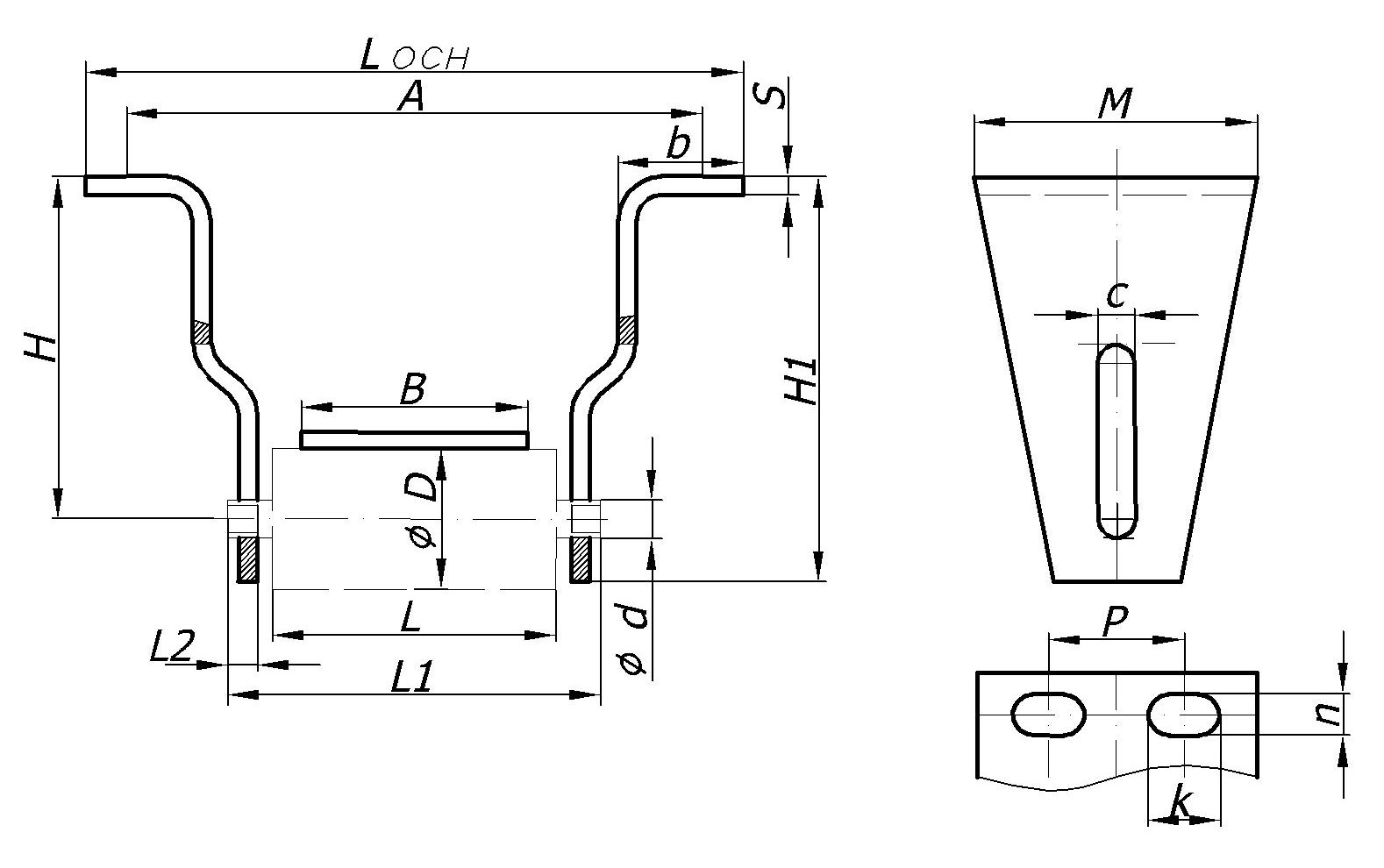 DBHH1ALоснLоснMnkPSbLLL1L2dcКол-воПрим.